Župa Presvetog Srca Isusova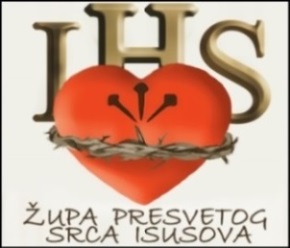 Palmotićeva 31, ZagrebŽUPNI LISTIĆ broj 376nedjelja, 27. studenog 2022. 1. NEDJELJA DOŠAŠĆA Evanđelje: Mt 24, 37-44       U ono vrijeme: Reče Isus svojim učenicima: Kao u dane Noine, tako će biti i dolazak Sina Čovječjega. Kao što su u dane one – prije potopa – jeli i pili, ženili se i udavali do dana kad Noa uđe u korablju i ništa nisu ni slutili dok ne dođe potop i sve odnije – tako će biti i dolazak Sina Čovječjega. Dvojica će tada biti u polju: jedan će se uzeti, drugi ostaviti. Dvije će mljeti u mlinu: jedna će se uzeti, druga ostaviti.      Bdijte dakle jer ne znate u koji dan Gospodin vaš dolazi. A ovo znajte: kad bi domaćin znao o kojoj straži kradljivac dolazi, bdio bi i ne bi dopustio potkopati kuće. Zato i vi budite pripravni jer u čas kad i ne mislite Sin Čovječji dolazi.Komentar	Započinjemo vrijeme došašća ili adventa, vrijeme priprave za svetkovinu rođenja Gospodina našega Isusa Krista. Što u tom vremenu trebamo činiti? Odgovor nam daje i sam pojam vremena. Stari su Grci imali dva naziva za vrijeme: kronos, koji se odnosi na vrijeme koje traje, pa od toga dolazi kronologija; i kairos, koji se odnosi na period kad se nešto posebno dogodi, pa to znači i „pravi trenutak“ ili „Božje vrijeme“. U trogirskom reljefu iz 4. st. prije Krista kairos je prikazan kao mladić s čuperkom za koji ga treba uhvatiti i tako zgrabiti pravi čas te uloviti sretnu priliku, jer inače će pobjeći i nema je zauvijek. Dakle, i adventsko vrijeme je svojevrsni „kairos“, prilika da se nešto lijepo učini za Boga, kako je voljela reći sv. Majka Terezija. Ili da se nešto više učini za Boga, kako ježelio sv. Ignacije Lojolski.	Što Isus želi da učinimo? Isus nas u evanđulju opominje da budemo pripravni na njegov dolazak, da bdijemo, da budemo budni. To budite budni na grčkom se kaže gregoreite, pa odatle ime Gregorije ili Grgur, a što bi na hrvatskom bio Budimir! Biti budan ne znači samo ne spavati, nego prije svega biti pažljiv na duhovne pokrete u vlastitoj nutrini i bdjeti da me zlo ne nadvlada ili zavede.	Ako ne budemo budni u opasnosti smo da nam Bog ne bude u središtu, da se u adventu na nešto drugo pripremamo, a ne za Božić i da u Božićno vrijeme ne slavimo našega Boga koji se rodio, nego da nas zahvati idolopoklonstvo. Upravo to ovaj svijet želi. Na neki način nam je ukrao Božić svojom komercijalizacijom, sada nam krade i Advent, kao vrijeme mira. Pripravljaju se razne zabave i ludovanja, s puno svjetla i lampica, iako pravo Svjetlo s visine nije došlo. Svijet nam želi oteti Boga, želi nam oteti mir, želi nam oteti dušu. Zato nam Crkva daruje ovo adventsko vrijeme, priliku, kairos, da se trgnemo ako smo se ulijenili, da se probudimo ako smo zaspali, da pripravimo put Isusu, našemu Bogu koji dolazi... budni budimo - gregoreite!																p. StipoAdventske svijeće našega srcaDragi župljani i župljanke, danas na prvu nedjelju došašća započinjemo svoje približavanje Božiću. Najčešće, zaneseni užurbanošću gradskog života, nismo ni svjesni prolaznosti vremena te nas prva nedjelja došašća uhvati pomalo nespremne. Okruženi medijima, društvenim mrežama uvijek u prvi plan dolazi potrošačko društvo na raznim sajmovima, shopping centrima, akcijama, poklonima... Ponekad se stvarno dobije dojam da smo mi ljudi potpuno zaboravili i materijalizirali značenja Božića. Vrijeme došašća vjernicima služi kao vrijeme pripreme za Božić, rođendan Našeg Spasitelja. Naša je časna Marijela to uvijek najbolje opisala govoreći da moramo otvoriti naša srca za Isusa i dozvoliti da četiri svjećice na adventskom vijencu plamte i u našim srcima željno iščekivajući rođenje Isusa Krista. Kroz četiri nedjelje adventa, najvažnija je duhovna priprema za Božić. Otići na poneku (ili svaku zornicu), biti redovitiji na nedjeljnim misama, ispovjediti se... sve su to aktivnosti koje će naše srce učiniti spremnijim za jedan od naših najvažnijih blagdana. Možda je najbitnije osvijestiti da se Božić mora dogoditi u našim srcima, a ne na kućicama adventskog sajma te da u svojim srcima moramo osvijestiti mir i radost koje donosi mali Isus u betlehemskoj štalici.																					Iva SmolčićKroz novi ulaz u Draškovićevoj 54 mogućnost prolaza bit će tijekom čitavog dana i navečer, kao i nedjeljom i blagdanima. Nova porta bit će u kamp-kućici na samom ulazu u dvorište bazilike (kroz Draškovićevu) pa se tu možete obratiti za informacije. Za portu vrijedi telefon: 097/6480-346.U nedjelju 27. studenog predstavljamo naše krizmanike (pod sv. misom u 9.30 sati), pa ih preporučamo u molitve, da im i priprava bude dobra i samo primanje sakramenta na blagoslov života.Ponedjeljak, 28. studenog započinjemo sv. mise Zornice u 6 sati, a opet će ih prenositi uživo Sportska televizija, koja emitira po čitavoj Hrvatskoj, pa preporučimo to onima koji ne mogu dolaziti.Od ponedjeljka 28. studenog započinjemo blagoslov obitelji. Po preporuci Nadbiskupije da može trajati i do korizme, te da bude pravi molitveni susret, odlučili smo i ove godine ići onim obiteljima koje nas pozovu. Svim obiteljima upućeno je pismo s detaljnim pojašnjenjima za prijavu, pa vjerujemo da ste ga dobili i da ćete se rado prijaviti. Molimo, prijavite se što prije, da nam se oko Božića i Nove godine ne stvori velika gužva.Sljedeći tjedan je Prvi petak, pobožnost Srcu Isusovu. Lijepa je prilika za ispovijed na početku Adventa! Raspored sv. misa je na kraju listića kao i raspored ispovijedanja I dalje pozivamo na Donatorsku večeru koju organizira Zaklada za obnovu Bazilike i izgradnju pastoralnog centra „Anamarija Carević“. Više podataka na plakatu, sakristiji ili na info@zaklada-anamarija-carević.hr. Prijave za Duhovne vježbe u svakodnevnom životu sljedeće godine su u tijeku, a traju do 1. prosinca ove godine. Prijave prima p. Stipo Balatinac na stipobc5@yahoo.com ili na 098/9373-330.Poslužite se katoličkim tiskom, osobito novim brojem Glasa Koncila i našim Župnim listićem.Ako želite primati župni listić to e-poštom javite na zupalma@email.t-com.hr. Nedjelja 	(27. 11.) 1. NEDJELJA DOŠAŠĆA – u godini „A“Utorak 	(29. 11.): Bl. Bernard Franjo de Hoyos, DI; spomendanSrijeda 	(30. 11.): SV. ANDRIJA, apostol; blagdanČetvrtak 	(  1. 12.): Sv. Edmund Campion i dr.muč.DI; spomendan.Subota 	(  3. 12.): Sv. FRANJO KSAVERSKI, DI; blagdanNedjelja 	(  4. 12.): 2. NEDJELJA DOŠAŠĆAO B A V I J E S T IU OVOM TJEDNU SE SPOMINJEMO:SV. MISE  NEDJELJA                       RADNI TJEDAN       27. 11. 2022.                    28.11. - 3.12. 8.00: P. KOČIŠ              6.00: P. BALATINAC9.30: P. BALATINAC               P. JUNUŠIĆ 11.00: P. BILIĆ              7.00: P. SKELIN/P. VLAH 12.15: P. JUNUŠIĆ       8.00: P. ŠTAMBUK 17.00: P. ŠTAMBUK    9.00: P. ŠTANFEL 19.00: P. SKELIN         12.00: P. BIJELIĆ                                       18.30: P. BILIĆISPOVIJEDANJE  NEDJELJA  27.11. 2022.   7.30 - 13.00 16.30 - 19.30RADNI  TJEDAN28.11. – 3.12.   5.30 - 09.30   11.00 - 12.30  18.00 - 19.30PRVI PETAK, 2. 12.  SV. MISE                      ISPOVIJEDANJE  6.00: P. JUNUŠIĆ           5.30 – 13.00  7.00 p. VLAH                 16.30 – 19.30 8.00: P. ŠTANFEL            9.00: P. SKELIN  11.00: P. BIJIELIĆ  12.00: P. ŠTAMBUK 17.00: P. NAGY 18.30: P. BILIĆ